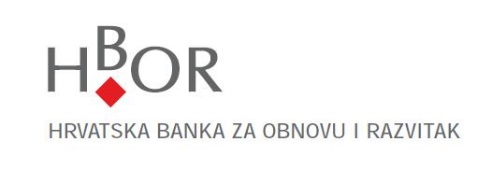 Upitnik za fizičke osobePodaci u ovom Upitniku prikupljaju se temeljem Zakona o sprječavanju pranja novca i financiranja terorizma (NN br. 108/2017 i 39/2019) i pripadajućih podzakonskih akata. Hrvatska banka za obnovu i razvitak koristit će prikupljene podatke u svrhu provođenja mjera dubinske analize stranke.Dodatni podaci – za fizičke osobe sa sjedištem/prebivalištem u Republici Hrvatskoj koje samostalnim radom obavljaju gospodarsku djelatnost za koju su registrirani kao:Potpisom ovog Upitnika potvrđujem da su u njemu navedeni podaci istiniti te ovlašćujem HBOR provjeriti sve ovdje navedene podatke. Obvezujem se bez odgode izvijestiti HBOR ukoliko dođe do promjena vezanih uz prije izjavljene podatke.Opći podaciOpći podaciIme i prezime:Dan, mjesec i godina rođenja:OIB:MBG:Adresa (prebivališta):Naziv i broj identifikacijske isprave:Država i državljanstvo/državljanstva:Naziv i država izdavatelja identifikacijske isprave:ObrtNaziv:Naziv:Adresa (ulica i kućni broj):Adresa (ulica i kućni broj):Mjesto i država sjedišta:Broj dozvole obrta i osobe za obavljanje djelatnosti (obrtnica i sl.):Obiteljsko poljoprivredno gospodarstvoNaziv:Naziv:Adresa (ulica i kućni broj):Adresa (ulica i kućni broj):Mjesto i država sjedišta:Broj upisa u Upisnik poljoprivrednih gospodarstava:Ostalo (druge samostalne djelatnosti)Naziv:Naziv:Adresa (ulica i kućni broj):Adresa (ulica i kućni broj):Mjesto i država sjedišta:Naziv i broj registra u koji je fizička osoba upisana:Informacija o osnovnoj djelatnostiU koju svrhu zasnivate poslovni odnos s HBOR-om (namjena i predviđena priroda poslovnog odnosa)Mjesto i datumIme i prezime ovlaštene osobe za zastupanje i potpisMjesto i datumIme i prezime radnika HBOR-a i potpisKomentar radnika HBOR-aKomentar radnika HBOR-aKomentar radnika HBOR-a